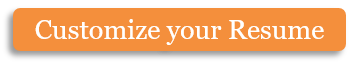 Copyright information - Please read© This Free Resume Template is the copyright of Hloom.com. You can download and modify this template for your own personal use to create a resume for yourself, or for someone else. You can (and should!) remove this copyright notice (click here to see how) before sending your resume to potential employers.You may not distribute or resell this template, or its derivatives, and you may not make it available on other websites without our prior permission. All sharing of this template must be done using a link to http://www.hloom.com/resumes/. For any questions relating to the use of this template please email us - info@hloom.comKathy JohnsonKathy JohnsonKathy JohnsonAddress:Phone: Cell: Email: Address:Phone: Cell: Email: 1022 Brannon StreetLos Angeles, CA 90014231-215-6582635-845-5425kathyjohnson@example.com1022 Brannon StreetLos Angeles, CA 90014231-215-6582635-845-5425kathyjohnson@example.comSummaryI am a talented and ambitious individual with a strong aptitude in accounts. With an excellent grip over Microsoft Excel I am keen to start my professional career. I am eager to have further training in the field of accounts while working as assistant to an experienced employer in a fast paced working environment.I am a talented and ambitious individual with a strong aptitude in accounts. With an excellent grip over Microsoft Excel I am keen to start my professional career. I am eager to have further training in the field of accounts while working as assistant to an experienced employer in a fast paced working environment.I am a talented and ambitious individual with a strong aptitude in accounts. With an excellent grip over Microsoft Excel I am keen to start my professional career. I am eager to have further training in the field of accounts while working as assistant to an experienced employer in a fast paced working environment.I am a talented and ambitious individual with a strong aptitude in accounts. With an excellent grip over Microsoft Excel I am keen to start my professional career. I am eager to have further training in the field of accounts while working as assistant to an experienced employer in a fast paced working environment.I am a talented and ambitious individual with a strong aptitude in accounts. With an excellent grip over Microsoft Excel I am keen to start my professional career. I am eager to have further training in the field of accounts while working as assistant to an experienced employer in a fast paced working environment.I am a talented and ambitious individual with a strong aptitude in accounts. With an excellent grip over Microsoft Excel I am keen to start my professional career. I am eager to have further training in the field of accounts while working as assistant to an experienced employer in a fast paced working environment.Academic QualificationsCathedral Institute of CommerceBachelor of Business AdministrationStreamline High SchoolMathematicsStatisticsFundamentals of EconomicsPsychologyGeographyCivicsCathedral Institute of CommerceBachelor of Business AdministrationStreamline High SchoolMathematicsStatisticsFundamentals of EconomicsPsychologyGeographyCivicsCathedral Institute of CommerceBachelor of Business AdministrationStreamline High SchoolMathematicsStatisticsFundamentals of EconomicsPsychologyGeographyCivics2009 – 2013GPA: 3.52005 – 2009A+AAB+AA2009 – 2013GPA: 3.52005 – 2009A+AAB+AA2009 – 2013GPA: 3.52005 – 2009A+AAB+AAAdditional KnowledgeAccountingProfessionalProfessionalProfessionalProfessionalPersonalBank ReconciliationBudgetingPro-forma InvoicesPay OrdersAuditingMoral CheckBusiness AffairsMicrosoft ExcelMicrosoft AccessData EntryRecordkeepingFinancial Data AnalysisNumeric Data processingStock Exchange AffairsMicrosoft ExcelMicrosoft AccessData EntryRecordkeepingFinancial Data AnalysisNumeric Data processingStock Exchange AffairsMicrosoft ExcelMicrosoft AccessData EntryRecordkeepingFinancial Data AnalysisNumeric Data processingStock Exchange AffairsMicrosoft ExcelMicrosoft AccessData EntryRecordkeepingFinancial Data AnalysisNumeric Data processingStock Exchange AffairsTeamworkListening SkillsCommunicationTime ManagementMeeting DeadlineQuick LearnerAffairs ManagementAcquired SkillsWell OrganizedDetail OrientedBusiness SavvyExcellent CommunicatorProcessing InvoicesE-CommerceKnowledge of online business transactionsOnline BankingWell OrganizedDetail OrientedBusiness SavvyExcellent CommunicatorProcessing InvoicesE-CommerceKnowledge of online business transactionsOnline BankingWell OrganizedDetail OrientedBusiness SavvyExcellent CommunicatorProcessing InvoicesE-CommerceKnowledge of online business transactionsOnline BankingWell OrganizedDetail OrientedBusiness SavvyExcellent CommunicatorProcessing InvoicesE-CommerceKnowledge of online business transactionsOnline BankingWell OrganizedDetail OrientedBusiness SavvyExcellent CommunicatorProcessing InvoicesE-CommerceKnowledge of online business transactionsOnline BankingWell OrganizedDetail OrientedBusiness SavvyExcellent CommunicatorProcessing InvoicesE-CommerceKnowledge of online business transactionsOnline BankingHobbies and InterestsStudy of accounts related book to get up to date knowledgeCreating accounts related documents templates in MS Excel for fellow students Attending SeminarsPublic SpeakingSwimmingStudy of accounts related book to get up to date knowledgeCreating accounts related documents templates in MS Excel for fellow students Attending SeminarsPublic SpeakingSwimmingStudy of accounts related book to get up to date knowledgeCreating accounts related documents templates in MS Excel for fellow students Attending SeminarsPublic SpeakingSwimmingStudy of accounts related book to get up to date knowledgeCreating accounts related documents templates in MS Excel for fellow students Attending SeminarsPublic SpeakingSwimmingStudy of accounts related book to get up to date knowledgeCreating accounts related documents templates in MS Excel for fellow students Attending SeminarsPublic SpeakingSwimmingStudy of accounts related book to get up to date knowledgeCreating accounts related documents templates in MS Excel for fellow students Attending SeminarsPublic SpeakingSwimmingReferencesWill be provided on requestWill be provided on requestWill be provided on requestWill be provided on requestWill be provided on requestWill be provided on request